	                                  Адреса: Љубомира Стојановића 38а, локал бр. 1, 11108 Београд, Србија,	                         Поштански адресни код (ПАК): 136912, Телефон: +381 (0)11 2681-732	                        Рачун бр: 145-18109-65 Еxpobank, ПИБ: 101287724, Мат.бр: 07057717                            Web site: http://www.atletskisavezbeograda.com                       E-mail: atletskisavezbeograda@gmail.comСАТНИЦАТАКМИЧЕЊА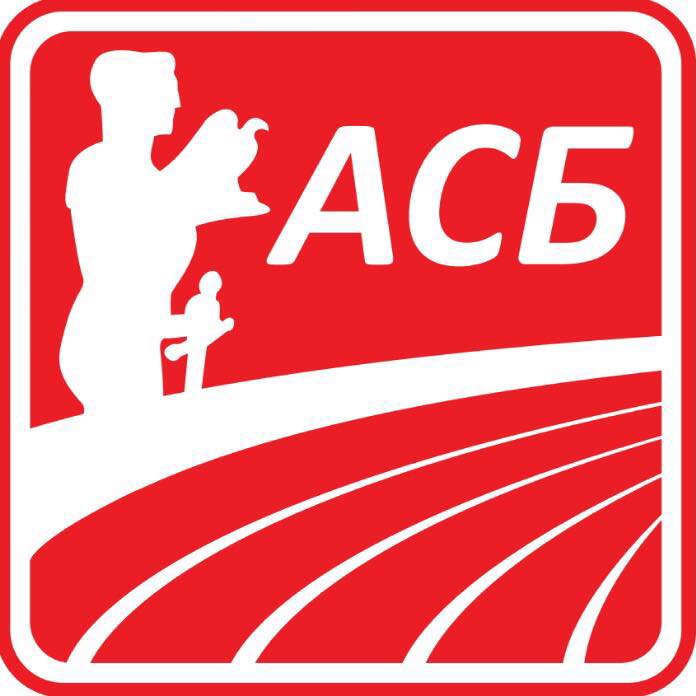 ТРОФЕЈ БЕОГРАДАТРОФЕЈ БЕОГРАДАОрганизатор:Атлетски савез БеоградаЉубомира Стојановића 38а, локал бр.1, 11108 БеоградПокровитељ:Секретаријат за спорт и омладину града БеоградаТермин:12. мај 2018. године /субота/ 15:30 часова		Место:Атлетски стадион Војне академије, ул. Вељка Лукића Курјака бр. 33, БеоградПраво наступа:Млађи јуниори/ке, Старији пионири/ке (са правом селекције организатора)Сви такмичари морају да имају уредну такмичарску легитимацију и оверен лекарски преглед. Такмичари са посебним одобрењем.Учесници:      Регистровани атлетичари-ке атлетских клубова из Републике Србије, као и атлетичари-ке из иностранства. У техничким дисциплинама даљинских скокова и бацања, такмичари/ке имају право на четири покушаја.Награде:Три првопласирана такмичара-ке у свакој дисциплини добијају медаље и дипломе АСБ. Победник меморијалне трке, 400м препоне, добија специјални пехар. Петоро најбољих такмичара/ки према ИААФ таблицама, добија „NIKE“ опрему.За све додатне информације можете се обратити канцеларији АСБ на телефон 011/2681-732; генералном секретару,НиколиПенићу 064/8386100; техничком секретару, Ивану Момићу 064/838 6101; комесару за такмичења, Горану Милосављевићу 064/838 6125 или на e-mail: atletskisavezbeograda@gmail.comЗа све додатне информације можете се обратити канцеларији АСБ на телефон 011/2681-732; генералном секретару,НиколиПенићу 064/8386100; техничком секретару, Ивану Момићу 064/838 6101; комесару за такмичења, Горану Милосављевићу 064/838 6125 или на e-mail: atletskisavezbeograda@gmail.com15:30100 мпрепоне   /Ж/Даљ/М/Скок мотком ВК  /М/Копље     /Ж/15:45110 мпрепоне    /М/Кугла  /М/16:00100 м                /Ж/16:15100 м       ВК     /Ж/16:20100 м                 /М/16:30100 м       ВК     /М/16:40400 м                /Ж/                   Даљ/Ж/Вис    /М/Кугла  /Ж/16:50400 м                /М/Копље     /М/17:00800 м                /Ж/17:05800 м                /М/17:153000 м              /Ж/17:303000 м               /М/17:50400 мпрепоне   /Ж/18:00400 мпрепоне   /М/         Меморијал  ,,МиркоПетревски“400 мпрепоне   /М/         Меморијал  ,,МиркоПетревски“400 мпрепоне   /М/         Меморијал  ,,МиркоПетревски“400 мпрепоне   /М/         Меморијал  ,,МиркоПетревски“18:10Проглашење најуспешнијих атлетичара-киПроглашење најуспешнијих атлетичара-киПроглашење најуспешнијих атлетичара-киПроглашење најуспешнијих атлетичара-ки